О комиссии по жилищным вопросам администрации Савинского муниципального района Ивановской области(в редакции постановлений администрации Савинского муниципального района                                           от  06.09.2019 № 694-п,  от 11.11.2020 № 645-п, от 10.03.2022 № 139-п)       В соответствии   с Жилищным кодексом Российской Федерации, Гражданским кодексом Российской Федерации, руководствуясь Уставом Савинского муниципального района,  в целях оптимизации работы по рассмотрению спорных вопросов, возникающих при принятии решений по обращениям граждан о реализации их жилищных прав  администрация   Савинского  муниципального  района  п о с т а н о в л я е т:	1. Утвердить Положение о комиссии по жилищным вопросам администрации Савинского муниципального района (приложение № 1).  	2. Утвердить состав комиссии по жилищным вопросам администрации Савинского муниципального района (приложение №2).	3. Определить уполномоченным органом по рассмотрению обращений граждан Савинского муниципального района по жилищным вопросам администрацию Савинского муниципального района.	4. Признать утратившими силу:       постановление администрации Савинского муниципального района от 12.09.2018 №763-п «О создании комиссии по жилищным вопросам»;       постановление администрации Савинского муниципального района от 11.10.2018 №875-п «О внесении изменений в состав  комиссии по жилищным вопросам при администрации Савинского муниципального района»;       постановление администрации Савинского муниципального района от 06.11.2018 №933-п «О внесении изменений в состав  комиссии по жилищным вопросам при администрации Савинского муниципального района».	5.  Разместить настоящее постановление на официальном сайте администрации Савинского муниципального района в информационно-телекоммуникационной сети «Интернет».	6. Контроль за исполнением настоящего постановления возложить на заместителя главы администрации Савинского муниципального района по социальным вопросам Желобанову С.Н.Глава  Савинскогомуниципального  района                                                                       Н.Н. Пашков Приложение №1                                                                                к  постановлению  администрации                                                                                Савинского  муниципального  района                                                                                                                 от  «25 » декабря  2018г. №1100-пПОЛОЖЕНИЕо комиссии по жилищным вопросам администрации Савинского       муниципального района1.Общие положения	1.1. Комиссия по жилищным вопросам администрации Савинского муниципального района (далее - Комиссия) является постоянно действующим коллегиальным совещательным органом администрации Савинского муниципального района, создается и ликвидируется постановлением администрации Савинского муниципального района.	1.2. Комиссия создается в целях разрешения спорных ситуаций, возникающих в администрации Савинского муниципального района при реализации полномочий по решению вопросов местного значения, в том числе:          - по обеспечению жильем граждан, проживающих на территории Савинского муниципального района и нуждающихся в жилых помещениях в соответствии с Жилищным кодексом Российской Федерации и (или) федеральным законом, указом Президента Российской Федерации или законом субъекта Российской Федерации;          - по разрешению иных коллизионных вопросов, связанных с реализацией правообладателями полномочий по владению, пользованию и распоряжению жилыми помещениями.	1.3. Перечень вопросов, выносимых на рассмотрение Комиссии:	1.3.1. Принятие на учет граждан в качестве нуждающихся в жилых помещениях.	1.3.2. Снятие граждан с учета в качестве нуждающихся в жилых помещениях.	1.3.3. Предоставление жилых помещений по договорам социального найма гражданам, состоящим на учете в качестве нуждающихся в жилых помещениях.	1.3.4. Предоставление гражданам других жилых помещений, в том числе по договорам социального найма, в связи с выселением.	1.3.5. Предоставление освободившихся жилых помещений в коммунальных квартирах.          1.3.6. Включение жилых помещений в специализированный жилищный фонд с отнесением таких помещений к определенным видам специализированных жилых помещений (служебные жилые помещения, жилые помещения в общежитиях, жилые помещения маневренного фонда, жилые помещения для детей-сирот и детей, оставшихся без попечения родителей, лиц из числа детей-сирот и детей, оставшихся без попечения родителей).	1.3.7. Исключение жилых помещений из специализированного жилищного фонда.	1.3.8. Предоставление по договорам найма жилых помещений специализированного жилищного фонда.	1.3.9. Включение жилых помещений в муниципальный жилищный фонд коммерческого использования.	1.3.10. Исключение жилых помещений из муниципального жилищного фонда коммерческого использования.     1.3.11. Согласование обмена жилыми помещениями, предоставленными по договорам социального найма.	1.3.12. Разрешение на вселение в жилые помещения по договорам социального найма других граждан в качестве членов семьи нанимателя.	1.3.13. Разрешение на проживание в жилых помещениях по договорам социального найма других граждан в качестве временно проживающих (временных жильцов).	1.3.14. Разрешение на передачу в поднаем жилых помещений, предоставленных по договорам социального найма.        1.3.15. Принятие решения о выплате либо об отказе в выплате компенсации части расходов на оплату стоимости найма (поднайма) жилья собственникам (нанимателям) жилых помещений в многоквартирных жилых домах, признанных аварийными и подлежащими сносу.	1.3.16. Рассмотрение вопросов о праве преимущественной покупки (мены) жилых помещений (комнат) в коммунальных квартирах и домах.	1.3.17. Принятие решений о признании (отказе в признании) граждан (семей) нуждающимися в улучшении жилищных условий на основании статьи 51 Жилищного кодекса Российской Федерации в целях участия в федеральных, региональных и муниципальных программах и подпрограммах в сфере ипотечного кредитования.        1.3.18. Проведение обследования жилых помещений на предмет соответствия жилого помещения требованиям, предъявляемым к жилым помещениям, пригодным для проживания.        1.3.19. Иные вопросы, отнесенные законодательством Российской Федерации к ведению органов местного самоуправления в области жилищной политики и ипотечного кредитования.       1.4. Основанием для вынесения вопроса на рассмотрение Комиссии является соответствующее заявление (обращение) гражданина, органов государственной власти, местного самоуправления, юридических лиц.	1.5. Комиссия в своей деятельности руководствуется действующим законодательством, настоящим Положением.2. Состав Комиссии	2.1. Членами Комиссии являются председатель Комиссии, заместитель председателя Комиссии, секретарь Комиссии, а также иные лица, включенные в ее состав.	К работе в Комиссии в необходимых случаях привлекаются с правом совещательного голоса представители специализированных учреждений, контрольных и надзорных органов.	2.2. Председателем Комиссии является должностное лицо администрации Савинского муниципального района.	2.3. Председатель Комиссии:	- руководит работой Комиссии и ведет ее заседания;	- формирует повестку дня с учетом поступивших документов и сроков их рассмотрения;	- подписывает документы по вопросам деятельности Комиссии;- вносит предложения Главе Савинского муниципального района по изменению состава Комиссии.	2.4. В случае отсутствия председателя Комиссии его полномочия осуществляются заместителем председателя Комиссии.	2.5. Секретарь Комиссии:        - обеспечивает проверку выносимых на рассмотрение Комиссии документов на соответствие их установленным требованиям;	- организует оповещение членов Комиссии об очередном заседании Комиссии;	- организует ведение и оформление протоколов заседания Комиссии, подготовку проектов постановлений администрации Савинского муниципального района, утверждающих протоколы заседания Комиссии;	- обеспечивает формирование и хранение дел по принятым Комиссией решениям.	2.6. Организационное обеспечение деятельности Комиссии осуществляет Администрация Савинского муниципального района.3. Организация и порядок деятельности Комиссии	3.1. Заседание Комиссии проводит председатель Комиссии или- в его отсутствие - заместитель председателя Комиссии.	3.2. Заседания Комиссии проводятся по мере необходимости, но не реже одного раза в календарный месяц.	3.3. Заседания Комиссии правомочно, если в нем принимает участие не менее 4 членов Комиссии.	3.4.Члены Комиссии обладают равными правами при обсуждении рассматриваемых на заседании вопросов.       3.5. Члены Комиссии имеют право вносить замечания по рассматриваемым вопросам, повестке дня, порядку рассмотрения обсуждаемого вопроса.	3.6. Решение Комиссии принимается большинством голосов членов Комиссии, присутствующих на заседании. Если число голосов "за" и "против" при принятии решения равно, решающим является голос председательствующего на Комиссии. Решение Комиссии носит рекомендательный характер.	3.7. В случае несогласия с принятым решением члены Комиссии вправе выразить свое особое мнение в письменной форме и приложить его к протоколу.4. Функции и права Комиссии         4.1. Комиссия рассматривает вопросы, включенные в повестку дня, оценивает допустимость и достаточность представленных документов и материалов, принимает по ним решения.	В случае если для рассмотрения вопроса необходимо получение дополнительных документов и материалов, Комиссия запрашивает недостающие документы и материалы, после получения которых соответствующие вопросы выносятся на повторное рассмотрение Комиссии.	4.2. Решения Комиссии оформляются протоколом заседания Комиссии, подписываемым председателем Комиссии (в его отсутствие - заместителем председателя Комиссии) и секретарем Комиссии.	Протокол Комиссии с приложением к нему проекта постановления администрации Савинского муниципального района о его утверждении (подготовленного и согласованного в установленном порядке), а также иных необходимых документов и материалов направляется Главе Савинского муниципального района для рассмотрения и принятия по нему окончательного решения. Приложение №2                                                                                к  постановлению  администрации                                                                                Савинского  муниципального  района                                                                                                                 от  «25 » декабря  2018г. №1100-пСОСТАВкомиссии по жилищным вопросам администрации Савинского  муниципального района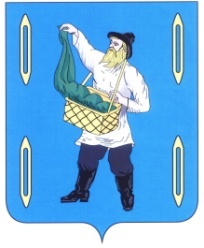 АДМИНИСТРАЦИЯ САВИНСКОГО  МУНИЦИПАЛЬНОГО  РАЙОНАИВАНОВСКОЙ  ОБЛАСТИАДМИНИСТРАЦИЯ САВИНСКОГО  МУНИЦИПАЛЬНОГО  РАЙОНАИВАНОВСКОЙ  ОБЛАСТИАДМИНИСТРАЦИЯ САВИНСКОГО  МУНИЦИПАЛЬНОГО  РАЙОНАИВАНОВСКОЙ  ОБЛАСТИАДМИНИСТРАЦИЯ САВИНСКОГО  МУНИЦИПАЛЬНОГО  РАЙОНАИВАНОВСКОЙ  ОБЛАСТИАДМИНИСТРАЦИЯ САВИНСКОГО  МУНИЦИПАЛЬНОГО  РАЙОНАИВАНОВСКОЙ  ОБЛАСТИПОСТАНОВЛЕНИЕПОСТАНОВЛЕНИЕПОСТАНОВЛЕНИЕот  25.12.2018  № 1100-пп. СавиноЖелобанова Светлана Наилевназаместитель главы администрации  Савинского муниципального района по социальным вопросам, председатель комиссииЖуравлевМихаил Викторовичначальник юридического отдела администрации  Савинского муниципального района, заместитель председателя комиссииИгнатьева Наталья Викторовнаведущий специалист административно-организационного управления администрации  Савинского муниципального района, секретарь комиссииЧлены комиссии:Рябова Ольга Геннадьевнаначальник отдела жилищно-коммунального хозяйства, транспорта и благоустройства администрации  Савинского муниципального районаСедов Николай ГеннадьевичЗаместитель начальника отдела жилищно-коммунального хозяйства, транспорта и благоустройства администрации  Савинского муниципального районаКошелеваМарина Анатольевнаглавный специалист отдела сельского хозяйства и земельно-имущественных отношений администрации  Савинского муниципального района